ĐỀ 1PHẦN I. TRẮC NGHIỆMKhoanh tròn vào chữ cái đặt trước đáp án đúng.1, Trong các số: 42 078, 42 075, 42 090, 42 100, 42 099, 42 109, 43 000. Số lớn nhất là: 	A. 42 099            B. 43 000        C. 42 075          D. 42 0902. Giá trị của biểu thức 2342 + 403 x 6      là:  A. 4660      B. 4760       C. 4860         D 496 3. Hình vuông có chu vi 16cm. Cạnh hình vuông là: A. 64cm 		B. 32cm 	C. 9cm		D 4cm  4. Hình bên có :                           - ……góc vuông                           - ……góc không vuông 5. Ngày 25 tháng 8 là ngày thứ 7. Ngày 2 tháng 9 cùng năm đó là ngày thứ: A. Thứ sáu 		B. Thứ bảy 			C. Chủ nhật 		D. Thứ hai 6. Có 2 bao gạo, mỗi bao đựng 36kg. Người ta chia tất cả số gạo đó vào các túi nhỏ, mỗi túi đựng 8kg. Hỏi có bao nhiêu túi gạo ?A. 7 túi            B. 8 túi                    C. 9 túi	D.18túiPHẦN II. TỰ LUẬN1. Đặt tính rồi tính: 14 754 + 23 680 		15 840 – 8795 		2 936 x 3 		678 : 3 ……………………………………………………………………………………………………………………………………………………………………………………………………………………………………………………………………… 2. Tính giá trị của biểu thức: 15 840 + 7932 x 5 					(15 786 – 13 982) x 3 ………………..…………………………………………………………………………… ………………..…………………………………………………………………………… 3.Tìm X: 		X : 8 = 3721 				860 : x = 5 .………………………………………………………………………………………………………………………………………………………………………………………….4. Điền sô thích hợp vào chỗ chấm :5. Một thửa ruộng hình chữ nhật có chiều rộng 28 cm, chiều dài gấp 6 lần chiều rộng. Tính chu vi thửa ruộng đó?Bài giải.………………………………………………………………………………………………………………………………………………………………………………………….………………..………………………………………………………………………………………………………………………………………………………………………….……………………………………………………………………………………………. 6. Một tủ sách có 8 ngăn, mỗi ngăn có 102 quyển. hôm nay cô thủ thư cho mượn  số sách trong tủ. Hỏi cô cho mượn bao nhiêu quyển sách ?Bài giải.………………………………………………………………………………………………………………………………………………………………………………………….………………..………………………………………………………………………………………………………………………………………………………………………….……………………………………………………………………………………………. 7. Một cửa hàng có 65 000 kg gạo, lần đầu bán được 23 000 kg gạo, lần sau bán được 10 000 kg gạo. Hỏi cửa hàng còn bao nhiêu ki-lô-gam gạo? Bài giải.………………………………………………………………………………………………………………………………………………………………………………………….………………..………………………………………………………………………………………………………………………………………………………………………….…………………………………………………………………………………………….ĐỀ 2PHẦN I. TRẮC NGHIỆMBài 1. Đúng ghi Đ, sai ghi SCâu 1.Tìm x :a) x : 6 = 97 + 21 . Giá trị của x là :     708 …       718 …		728 …b) x : 4 = 34 x 3. Giá trị của x là :   400 …           408 …	 	418 …Câu 2.Có 6m dây điện. Bình cắt ra 3dm. Hỏi sô dây điện còn lại gấp bao nhiêu lần số dây điện lấy ra ?17 lần … 				19 lần …				21lần…Bài 2. Khoanh vào chữ đặt trước đáp số đúng Câu 1. Tínha) 204 x 3 + 97 = ?                   A. 790	           B. 709		C. 700b) 118 x 6 – 78 = ?	A. 70                   B. 600	         C. 630c) 103 x 2 x 3 = ?      A. 681	      B. 618		C. 670d) 146 x 5 – 130 = ?  A. 600            B. 700	 	C. 750Câu 2. Tìm x :a) 50 : x = 7 ( dư 1 ). Giá trị của x là :  A. 6	B. 5			C. 7b) 58 : x = 7 ( dư 2 ) . Giá trị của x là : A. 8	B. 7			C.6Câu 3.Đồng hồ chỉ:                                                                                                      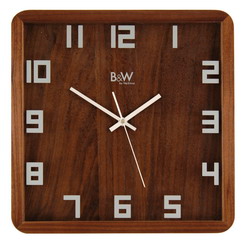      A.   1 giờ 50 phút                                           B.   2 giờ 50 phút     C.   10 giờ 10 phút              Câu 4: Hình bên có bao nhêu tam giác, bao nhiêu tứ giác?                                                                          - Có ………tam giác.                      - Có ……… tứ giác.                   Bài 3. Điền số thích hợp vào chỗ chấm :    Có:… góc vuông	Có : …góc vuông	Có : … góc vuôngPHẦN II. TỰ LUẬNBài 1. Viết các số sau theo mẫu:Bài 2. Đặt tính rồi tính ............................................................................................................................................................................................................................................................................................................................................................................................................................................. .…………………………………………………………………………………………………………………………………………………………………………………………..…………………………………………………………………………………………… Bài 3: Tính giá trị biểu thức: 239 + 1267 x 3			 2505 : ( 403 - 398).…………………………………………………………………………………………………………………………………………………………………………………………. Bài 4. Tính8dm 2cm = …………cm	    3m64cm=………………..cm6m 60cm = ……..…cm	    4m3mm=…………………mm	8m 6dm = ………….cm	    540dm=……………………mBài 5. Tìm x :Bài 6. Bác Tâm nuôi 125 con gà trống, số gà mái gấp 3 lần số gà trống. Hỏi nhà bác Tâm nuôi tất cả bao nhiêu con gà ?Bài giải.………………………………………………………………………………………………………………………………………………………………………………………….………………..………………………………………………………………………………………………………………………………………………………………………….……………………………………………………………………………………………. Bài 7. Tính nhanh	 574 x 3 + 574 x 2 + 574 x 4 + 574.…………………………………………………………………………………………….…………………………………………………………………………………………….…………………………………………………………………………………………………………………………………………………………………………………………..ĐỀ 3PHẦN I. TRẮC NGHIỆMCâu 1: Số “Chín nghìn sáu trăm năm mươi lăm”viết là:	a. 9650			b.9605			c.9065		           d.9655Câu 2: Số dư của phép chia 367 : 6  là :4	B. 3   	C. 2 	 D. 1 Câu 3: Chữ số 8 trong số 23805 có giá trị là :        A. 800      		           B. 80         	              C. 805            	   D. 8Câu 4. Số liền trước của 1600 là: A. 1601                 B. 1559                       C. 1659                      D. 1599Câu 5. Đúng ghi Đ, sai ghi S vào ô trống:a) Giá trị của biểu thức 288 + 24 : 6 là 294  ;     b) Giá trị của biểu thức 138 x (174 – 168) là 826 Câu 6. Tính :		a) 34 x 4 + 108 = ?A. 244	B. 240	C. 204b) 26 x 6 – 79 = ?A. 88					    B. 77				  C. 99c) 78 x 2 + 46 = ?A. 202				   B. 270				C. 180PHẦN II. TỰ LUẬN1.Đặt tính rồi tính: 78 244 + 89 660 		78 840 – 18 795 		1 236 x 9 		1812 : 6 ……………………………………………………………………………………………………………………………………………………………………………………………………………………………………………………………………………………… …………………………………………………………………………………………… ………………..…………………………………………………………………………… 2. Tính giá trị của biểu thức: 	15 840 + 1206 x7 			 		864 : 2 - 56 …………………………………………………………………………………………… ………………..……………………………………………………………………………  3.Điền dấu >,<,=    a,     30 phút   ....    giờ                   b,   8 giờ  .... ngày4.Tìm X: 	X : 5 = 3721 				18 315 : x = 9 …………………………………………………………………………………………… ………………..…………………………………………………………………………… 5. Vẽ a) Góc vuông đỉnh A, cạnh AB, AC            b) Góc không vuông đỉnh B, cạnh BC, BDA	BĐo độ dài các đoạn thẳng trong hình vẽ, rồi điền số vào chỗ chấm :      B      A	     CĐoạn thẳng AB dài ……cm ; Đoạn thẳng AC dài ….…cmĐoạn thẳng BC dài …….cm6. Bạn Hà cao 120cm. bạn Hường cao hơn bạn Hà 10cm nhưng thấp hơn bạn Linh 5cm. Tính chiều cao của bạn Hường, bạn Linh.	Bài giải.………………………………………………………………………………………………………………………………………………………………………………………….………………..………………………………………………………………………………………………………………………………………………………………………….…………………………………………………………………………………………….7. Một cửa hàng có 542540 kg đậu, đã bán được 1/5 số kg gạo đó. Hỏi cửa hàng còn lại bao nhiêu ki-lô-gam gạo? 		Bài giải.………………………………………………………………………………………………………………………………………………………………………………………….………………..………………………………………………………………………………………………………………………………………………………………………….…………………………………………………………………………………………….…………………………………………………………………………………………….8. Tìm Y:   Y x 20 + Y x 30 + Y x 50 + 100 = 1000…………………………………………………………………………………………… …………………………………………………………………………………………… …………………………………………………………………………………………… …………………………………………………………………………………………… ……………………………………………………………………………………………4m 6cm = …………cm7m 40cm = ………..cm1km = …hm   = …dam2hm = …dam = …m6m 5dm = ………….cm5m 90cm = ……..…cm3dam = …m  =…dm6km   =…hm =…damViết sốĐọc số65 097Sáu mươi lăm nghìn không trăm chín mươi bảy…………Chín mươi hai nghìn bảy trăm linh ba24 78754 645……….Hai mươi mốt nghìn chín trăm sáu mươi tư87 235………..Tám mươi bảy nghìn sáu trăm ba mươi chín65 89898 58790321 + 8376934 – 30174102 x 68640 : 4a) X : 7 = 352 x 4………=…………………=…………………=…………c) X : 6 = 3105 + 17………=………….………=………….………=………….b) X: 8 = 924 x 2………=………….………=………….………=………….d) X x 5 = 375 x 4………=………….………=………….………=………….